ZAJĘCIA KOMPUTEROWENapisz (lub opowiedz) z czego składa się zestaw komputerowy.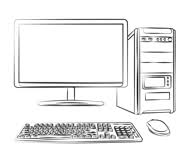 -	-	-	-	-	 Zapoznaj się z klawiaturą komputera.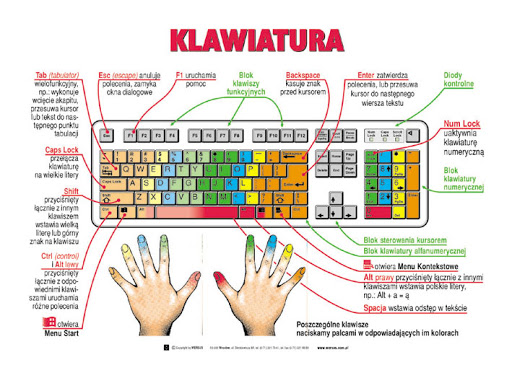 Napisz i wydrukuj swoje imię i nazwisko.(klasa III dopisz swój adres zamieszkania, klasę do której chodzisz)